Приложение 1к  Временному Порядкувыдачи сертификата соответствия услугпо хранению зерна и продуктов его переработки (пункт 2.2.)ДОНЕЦКАЯ НАРОДНАЯ РЕСПУБЛИКА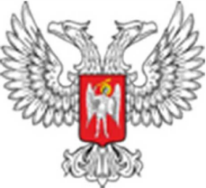 МИНИСТЕРСТВО АГРОПРОМЫШЛЕННОЙ ПОЛИТИКИ И ПРОДОВОЛЬСТВИЯ ГОСУДАРСТВЕННАЯ ИНСПЕКЦИЯС Е Р Т И Ф И К А Тсоответствия услуг по хранению зернаи продуктов его переработки№______                                                          действует с:_____________________Выдан:___________________________________________________________________________Местонахождениеюридического лица:________________________________________________________________Идент.код ________________________Сертифицированная емкость:____________Местонахождениезернохранилища___________________________________________________________________Название зернохранилища:__________________________________________________________       Этот сертификат удостоверяет, что услуги по хранению зерна и продуктов его переработки, которые   предоставляет _____________________________________________,                                                                                (наименование сертифицируемого предприятия)соответствуют правилам и стандартам, нормативно-правовым актам хранения зерна и продуктов его переработки на зерновом складе.       Сертификат выдан  Государственной инспекцией Министерства агропромышленной политики и продовольствия Донецкой Народной Республики.          Начальник           Государственной инспекции          Министерства агропромышленной          политики и продовольствия Донецкой           Народной Республики                                                                             А.И. Довбня          М.П.                                                                                                 Зарегистрирован в Реестре сертификатов соответствия                                                                                                 услуг и хранения зерна и продуктов его переработки                                                                                               